8 февраля в подготовительной группе №1 прошли соревнования «А ну – ка мальчики, а ну - ка девочки». Команды девочек и мальчиков соревновались в ловкости и быстроте. Им пришлось выполнять и прыжки через обруч,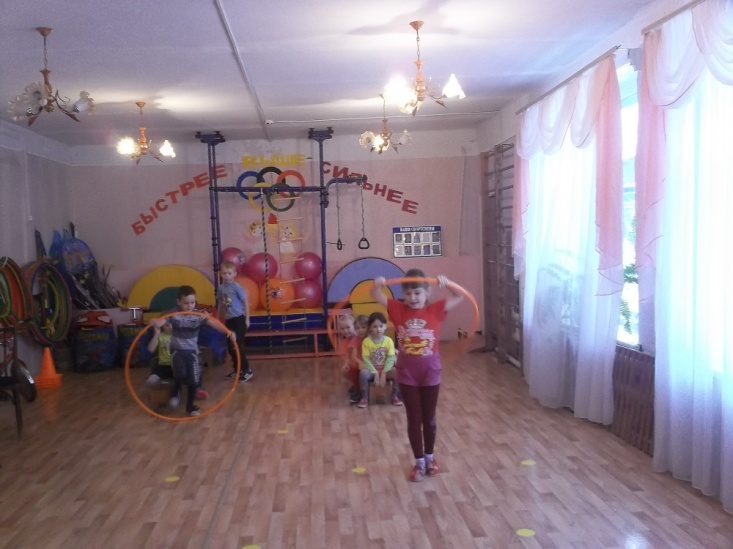 и гонки на самокатах,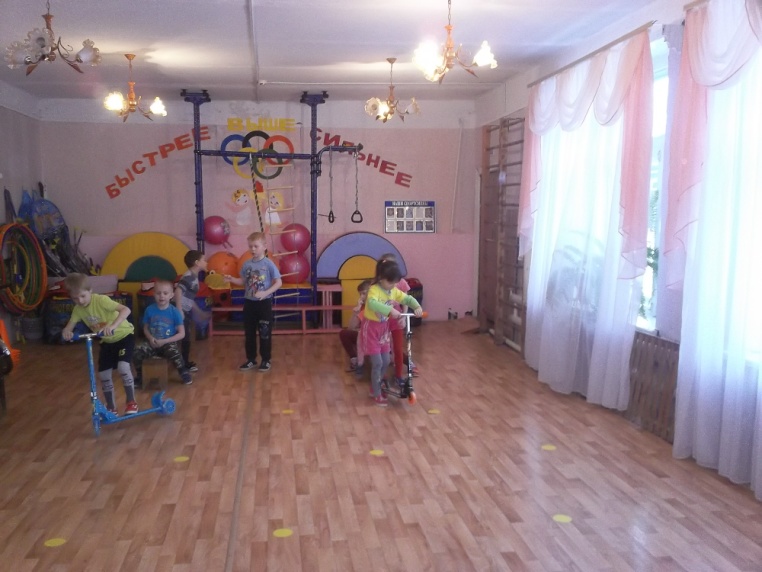 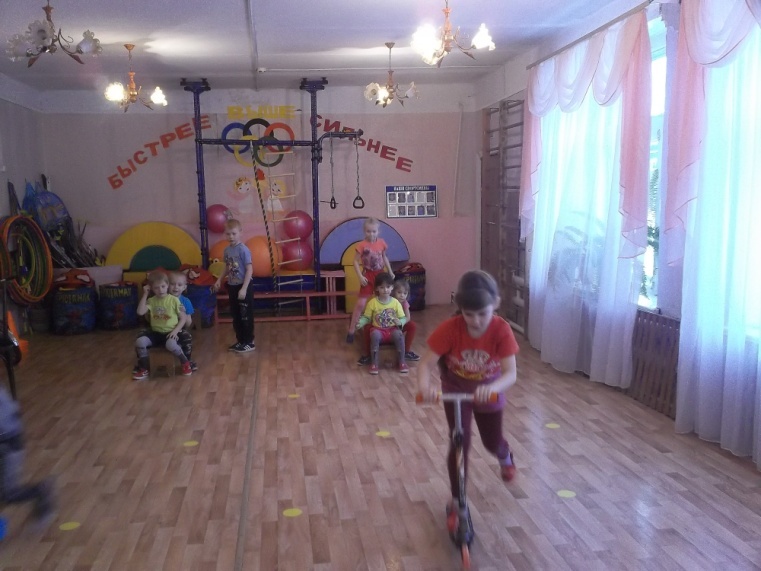 и выполнять бег между стойками с двумя мячами,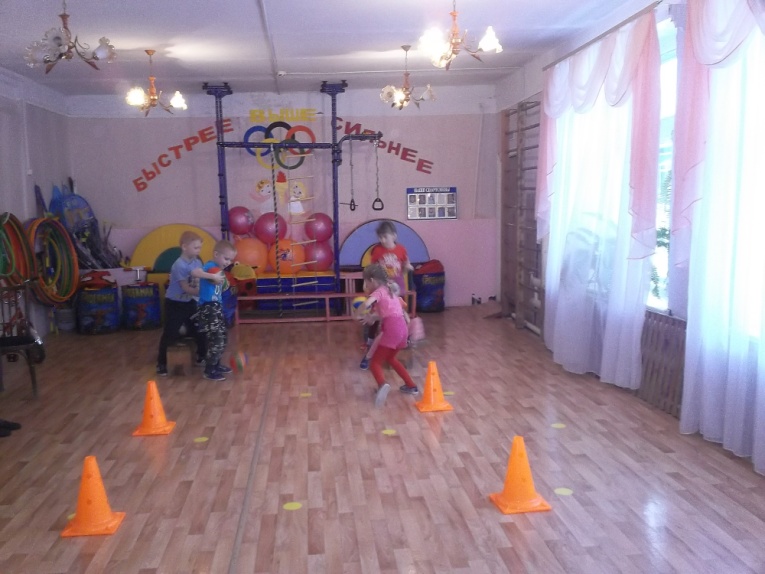 а также отбивать мяч от пола,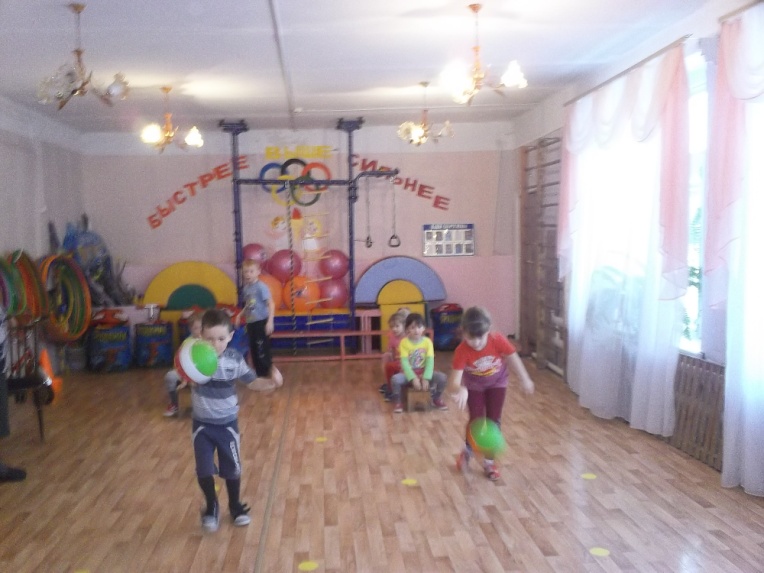 и заключительная эстафета была по прыжкам на мячах – фитболах.Со счётом 4 : 1 выиграли мальчики.